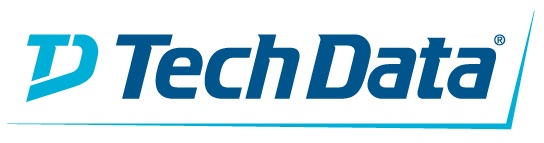 Tech Data stärkt IoT-Angebot in Europa durch IQRF-Partnerschaft Partnerschaft erweitert IoT-Ökosystem von Tech Data und hilft Partnern, mit IoT-Lösungen ihre Geschäftsziele zu erreichenBARCELONA, Spanien (26. Februar 2018) – Tech Data (Nasdaq: TECD) hat heute die Unterzeichnung einer Vereinbarung über eine strategische Partnerschaft mit der IQRF Alliance bekannt gegeben. Tech Data tritt als erster IT-Distributor der IQRF Alliance bei, einer Gruppe von Unternehmen und Organisationen, die bei der Entwicklung eines Ökosystems von IQRF-interoperablen Geräten und zugehörigen Gateways, Software, Clouds, mobilen Applikationen und Lösungen zusammenarbeiten, um die effektive Realisierung von IoT-Projekten zu ermöglichen.Craig Smith, Director, IoT & Analytics Solutions and Services, Europa, bei Tech Data, erklärte dazu: „Unsere Partnerschaft mit der IQRF Alliance bringt uns mit vielen neuen IoT-Implementierungspartnern und Anbietern, die bereits heute IoT-Lösungen bereitstellen, in Kontakt. Wir erweitern dadurch unser IoT-Ökosystem und können unseren Partnern ein umfangreicheres Portfolio anbieten. Diese Vereinbarung unterstreicht das Bestreben von Tech Data, ein unübertroffenes Lösungsspektrum anzubieten, um die Anforderungen der Organisationen zu erfüllen, die ihr Geschäftsmodell auf Technologien der nächsten Generation umstellen.“ Simon Chudoba, CEO der IQRF Alliance, kommentierte: „Wir begrüßen die Mitgliedschaft von Tech Data, unserem ersten IT-Distributor, in der IQRF Alliance, da sie sowohl den bestehenden Mitgliedern als auch Tech Data eine Vielzahl von großartigen Chancen eröffnet. Es ist eine Win-win-Situation für alle, da jedes Mitglied von den Netzwerken der anderen profitieren kann. Die IQRF Alliance unterstützt ihre Mitglieder durch eine effektive Kommunikationsplattform, den IQRF-Interoperabilitätsstandard und Marketingmaterialien. Unser Ziel ist es, die Interoperabilität von Geräten zu fördern, Kosten zu senken und den Umsatz zu steigern.“Als Alliance-Partner wird Tech Data regelmäßig an IQRF-Meetings teilnehmen, u. a. auch am IQRF Summit 2018, bei dem Tech Data ein Platin-Sponsor ist. Die Zusammenarbeit mit der IQRF Alliance unterstützt Tech Data in seinem Bestreben, in allen Ländern Europas, in denen das Unternehmen tätig ist, innovative IoT-Lösungen anzubieten.Um weitere Informationen zu erhalten, senden Sie eine E-Mail an iot@techdata.eu und besuchen Sie den IQRF Summit 2018, bei dem Produkte und Lösungen von Mitgliedern der IQRF Alliance präsentiert werden, die von Tech Data erhältlich sind.Über die IQRF AllianceDie IQRF Alliance ist eine offene internationale Gemeinschaft von Entwicklern, Herstellern, Cloud-Anbietern, Telekommunikationsunternehmen, Systemintegratoren, Forschungs- und Innovationszentren, technischen Hochschulen und Universitäten im Bereich IoT (Internet der Dinge). Ihr Ziel ist es, erstklassige kabellose IoT-Geräte und -Lösungen auf der Basis von IQRF-Technologie bereitzustellen. Die Mitglieder der IQRF Alliance haben sich zusammengetan, um die Interoperabilität von Geräten zu fördern, die Kosten zu senken und den Umsatz zu erhöhen. Über Tech DataTech Data verbindet die Welt mithilfe von Technologien. Unser End-to-End-Portfolio an Produkten, Services und Lösungen sowie unsere spezialisierten Fähigkeiten und umfangreiche Expertise bei Technologien der nächsten Generation helfen Channel-Partnern, die Produkte und Lösungen bereitzustellen, die Vernetzung, Wachstum und Fortschritt ermöglichen. Tech Data nimmt auf der Liste der Fortune 500® den 107. Platz ein und steht seit neun Jahren in Folge auf der Liste der „World´s Most Admired Companies“ von Fortune. Um mehr zu erfahren, gehen Sie zu www.techdata.com oder folgen Sie uns auf Twitter, LinkedIn und Facebook.Medienkontakt
George Troughton Communications Manager, Europe Tech Data Corporation Mobil: 0034 615 841 745 Telefon: 0034 93 297 0222 George.troughton@techdata.euEllis Reid	OneChocolate for Tech Data Advanced Solutions
+44 (0) 207 437 0227
TechDataEmea@onechocolatecomms.co.uk###